Об утверждениипорядка  расходования иного межбюджетного трансферта из областного бюджета бюджету Слободо-Туринского муниципального района,  на организацию электро-, тепло-, газо- и водоснабжения, водоотведения, снабжения населения топливом в 2022 году В соответствии с Законами Свердловской области от 15 июля 2005 года         № 70-ОЗ «Об отдельных межбюджетных трансфертах, предоставляемых из областного бюджета и местных бюджетов в Свердловской области» и                     от 08 декабря 2021 года № 111-ОЗ «Об областном бюджете на 2022 год и плановый период 2023 и 2024 годов», постановлением Правительства Свердловской области от 05 августа 2021 № 133-ПП  «О внесении изменений в постановление Правительства Свердловской области от 23.01.2020 № 27-ПП «Об утверждении распределения субсидий и иных межбюджетных трансфертов из областного бюджета бюджетам муниципальных образований, расположенных на территории Свердловской области, в рамках реализации государственной программы Свердловской области «Развитие жилищно-коммунального хозяйства и повышение энергетической эффективности в Свердловской области                      до 2024 года»»ПОСТАНОВЛЯЕТ:1. Утвердить порядок  расходования иного межбюджетного трансферта из областного бюджета бюджету Слободо-Туринского муниципального района,  на организацию электро-, тепло-, газо- и водоснабжения, водоотведения, снабжения населения топливом в 2022 году (прилагается).2. Разместить настоящее постановление на официальном сайте  Администрации Слободо-Туринского муниципального района в  информационно-телекоммуникационной сети «Интернет» http://slturmr.ru.3. Контроль исполнения настоящего постановления оставляю за собой.ГлаваСлободо-Туринского муниципального района                                        В.А. Бедулев                                  ПРИЛОЖЕНИЕ                     Утвержден постановлением Администрации Слободо-Туринского муниципального районаот  11.03.2022 № 93Порядокрасходования иного межбюджетного трансферта из областного бюджета бюджету Слободо-Туринского муниципального района,  на организацию электро-, тепло-, газо- и водоснабжения, водоотведения, снабжения населения топливом в 2022 году1. Настоящий Порядок определяет условия  расходования иного межбюджетного трансферта из областного бюджета бюджету Слободо-Туринского муниципального района,  на организацию электро-, тепло-, газо- и водоснабжения, водоотведения, снабжения населения топливом в 2022 году.2. Настоящий Порядок разработан в  соответствии со статьей 142 Бюджетного кодекса Российской Федерации, Законами Свердловской области             от 15 июля 2005 года № 70-ОЗ «Об отдельных межбюджетных трансфертах, предоставляемых из областного бюджета и местных бюджетов в Свердловской области»3. Главным распорядителем средств бюджета является Администрация Слободо-Туринского муниципального района (далее - Администрация), по расходованию иного межбюджетного трансферта на организацию электро-,  тепло-, газо- и водоснабжения, водоотведения, снабжения населения топливом в 2022 году .4. Иной межбюджетный трансферт подлежит зачислению в доход бюджета муниципального района по коду 901 2024 9999 05 0000 150  «Прочие межбюджетные трансферты, передаваемые бюджетам муниципальных районов».5. Расходование иного межбюджетного трансферта бюджета  муниципального района  осуществляется за счет средств, полученных из областного бюджета  по разделу 0500 «Жилищно-коммунальное хозяйство», подразделу 0502 «Коммунальное хозяйство», целевой статье 7002142800 «Организация электро-, тепло-, газо- и водоснабжения, водоотведения, снабжение населения топливом», виду расходов 843 «Исполнение муниципальных гарантий».6.  Иной межбюджетный трансферт предоставляется для решения вопросов, направленных на содействие в организации электро-, тепло-, газо- и водоснабжения населения, водоотведения, снабжения населения топливом, путем погашения задолженности, в том числе по предоставленным муниципальным гарантиям, на:- погашение задолженности за газ;- погашение задолженности за уголь.7. Администрация Слободо-Туринского муниципального района   предоставляет в Министерство энергетики и жилищно-коммунального хозяйства  Свердловской области  отчеты согласно формы указанной в  соглашении.8. Неиспользованный по состоянию на 1 января финансового года, следующего за отчетным, остаток средств возвратить в областной бюджет в сроки, установленные бюджетным законодательством Российской Федерации. 9. Средства, полученные из областного бюджета  в форме иного межбюджетного трансферта, носят целевой характер и не могут быть использованы на иные цели.10. Нецелевое использование бюджетных средств, влечет применение мер ответственности, предусмотренных бюджетным, административным, уголовным законодательством.11. Финансовый контроль за целевым использованием бюджетных средств осуществляется финансовым управлением Администрации Слободо-Туринского муниципального района и Администрацией Слободо-Туринского муниципального района.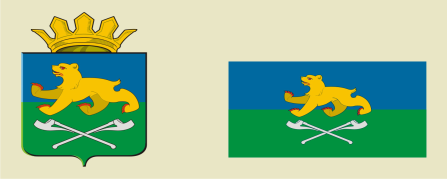 АДМИНИСТРАЦИЯ СЛОБОДО-ТУРИНСКОГОМУНИЦИПАЛЬНОГО РАЙОНАПОСТАНОВЛЕНИЕАДМИНИСТРАЦИЯ СЛОБОДО-ТУРИНСКОГОМУНИЦИПАЛЬНОГО РАЙОНАПОСТАНОВЛЕНИЕот 11.03.2022№ 93с. Туринская Слободас. Туринская Слобода